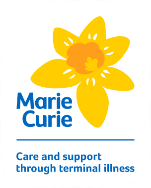 Marie Curie Talk About It 
Referral FormDate Name:DOB:NHS Number:Address:Home Telephone:Mobile Telephone:Email Address:Has the patient consented to the referral?Yes/NoNOK/Family/Support Network? Including name & relationshipAny communication issues?Does the patient have an up to date and fully completed TEP?Any other relevant information?e.g., is community palliative care involved? Is the GP aware of this referral?Referrer Details:Name, contact information and place of work